УДМУРТСКИЙ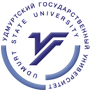 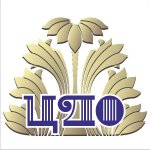 ГОСУДАРСТВЕННЫЙУНИВЕРСИТЕТ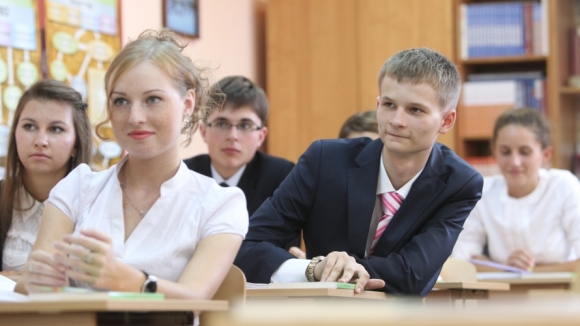 